Najčastejšie používané korektorské značkypodčiarknuť slovo	   	napísať slovo tučne		  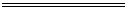 vymeniť alebo doplniť chýbajúce písmeno, číslicu alebo znak
vymeniť niekoľko chybných písmen alebo celé slová	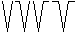 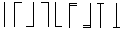 vsunúť slovo alebo niekoľko slov 	vymeniť niekoľko písmen alebo slov	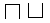 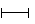 odstrániť prebytočné písmeno alebo slovo (k prečiarknutiu sa pridá    )		zarovnať okraj	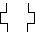 posunúť k ľavému okraju	zmenšiť medzery medzi riadkami	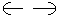 zväčšiť medzery medzi riadkami	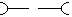 centrovať	  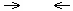 neplatná oprava (platí pôvodný text)	     .....................zmeniť poradie susedných písmen alebo slov	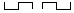 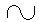 vsunúť riadok alebo niekoľko riadkov	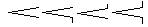 zmeniť slovosled		1  2  3  4premiestniť slovo, niekoľko slov alebo riadkov 
do iného riadka v smere šípky	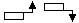 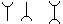 zväčšiť medzeru medzi písmenami, slovami	zrušiť medzeru medzi písmenami, slovami	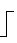 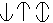 urobiť nový odsek (od ľavej zvislice, bez zarážky)	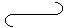 zrušiť odsek	písať riedene	 - - - - - - - - - - - vytlačiť kurzívou	 vytlačiť tučnou kurzívou	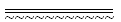 Najčastejšie používané korektorské značkypodčiarknuť slovo	   	napísať slovo tučne		  vymeniť alebo doplniť chýbajúce písmeno, číslicu alebo znak
vymeniť niekoľko chybných písmen alebo celé slová	vsunúť slovo alebo niekoľko slov 	vymeniť niekoľko písmen alebo slov	odstrániť prebytočné písmeno alebo slovo (k prečiarknutiu sa pridá    )		zarovnať okraj	posunúť k ľavému okraju	zmenšiť medzery medzi riadkami	zväčšiť medzery medzi riadkami	centrovať	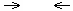 neplatná oprava (platí pôvodný text)	     .....................zmeniť poradie susedných písmen alebo slov	vsunúť riadok alebo niekoľko riadkov	zmeniť slovosled		1  2  3  4premiestniť slovo, niekoľko slov alebo riadkov 
do iného riadka v smere šípky	zväčšiť medzeru medzi písmenami, slovami	zrušiť medzeru medzi písmenami, slovami	urobiť nový odsek (od ľavej zvislice, bez zarážky)	zrušiť odsek	písať riedene	 - - - - - - - - - - - vytlačiť kurzívou	 vytlačiť tučnou kurzívou	